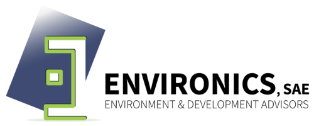 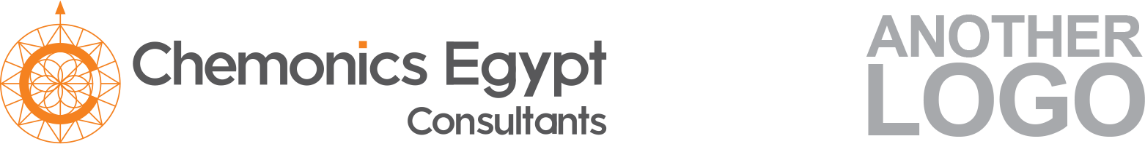 Fact Sheet TE05: Do not put items right in front of the refrigerant coils or fans in a way that would restrict air circulationFact Sheet TE05: Do not put items right in front of the refrigerant coils or fans in a way that would restrict air circulationOverviewOverviewObjectiveBetter air circulation and cooling distribution in the refrigeratorsActionDo not put items in front of the refrigerator coils or fan for good air circulation.Key ChallengesMay need more refrigerator room to make way for air circulationNeeds trained and skilled labor for organizing items inside the refrigerator.Changing a habit among employees is a behavioral challenge.ProcessProcessComplexityLow Equipment & Material No equipment needed.Human ResourcesTrained laborConsiderationsConsiderationsRegulatory AspectsNoneEconomic Low CAPEX, Low OPEX, Low savings AdvantagesReduction in gas/electrical bill.Reduction in CO2 emissions.Better cooling distribution for items in the refrigerator.DisadvantagesRequires more refrigerator room.ImpactsImpactsEnvironmentalEnvironmentally friendly approach, pollution reduction as a result to CO2 reductionEmployment OpportunitiesLow - No need for additional labor just more training for existing employees.